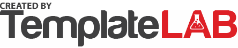 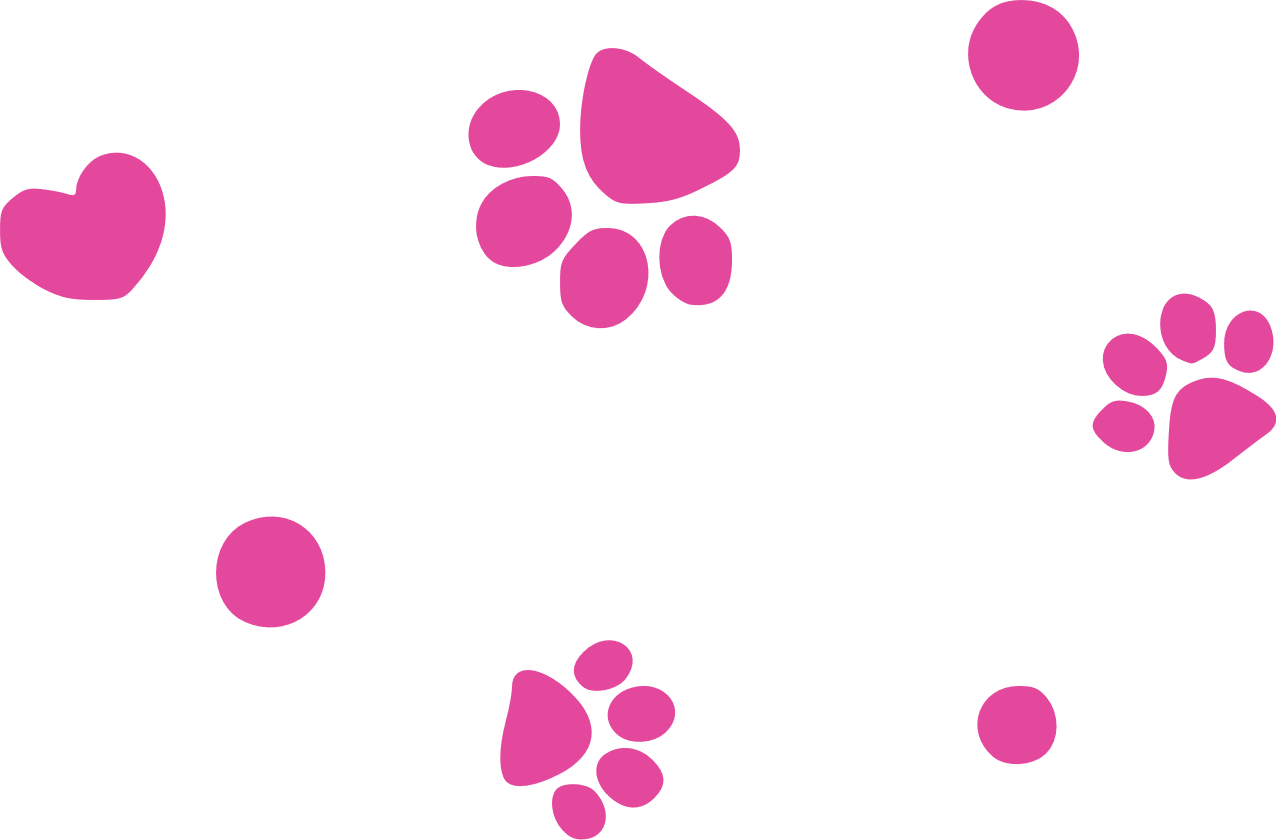 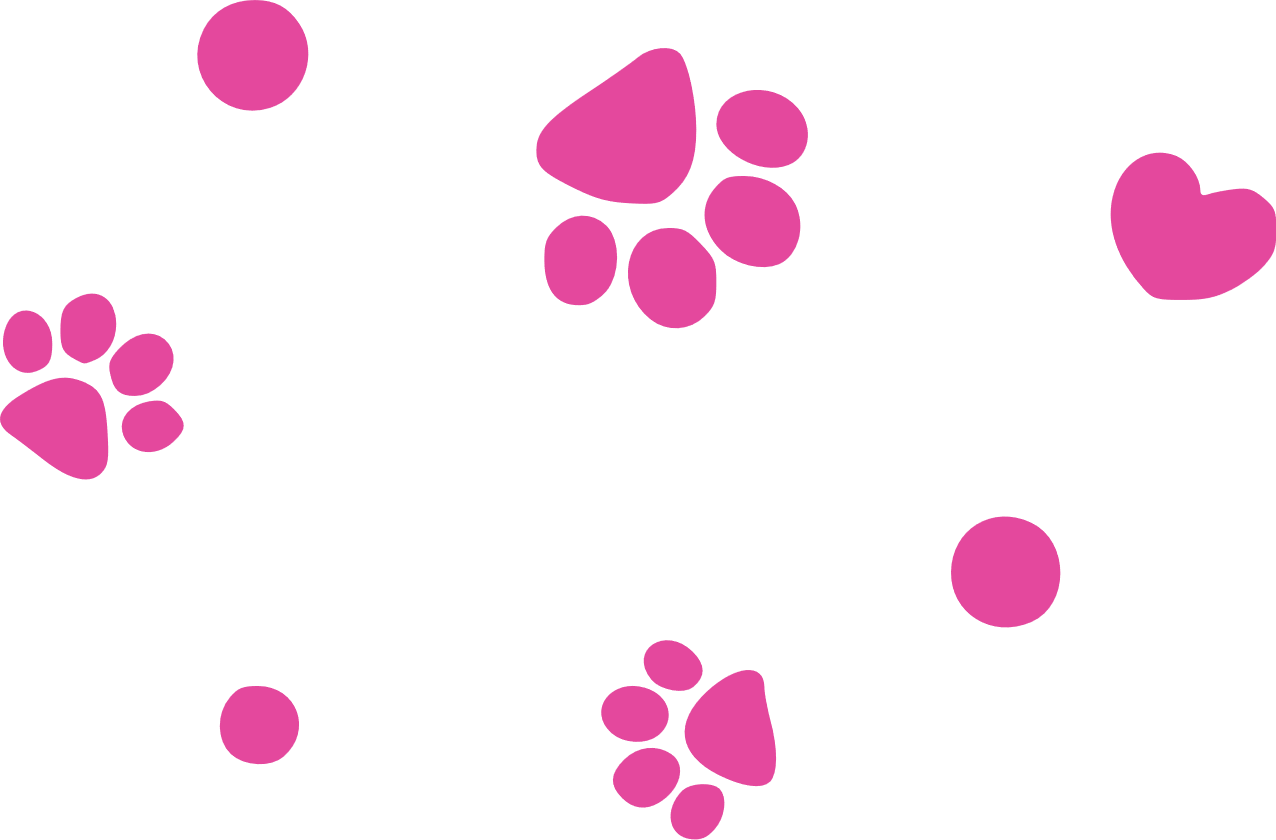 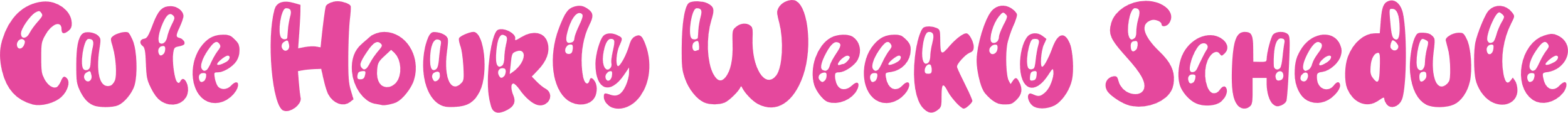 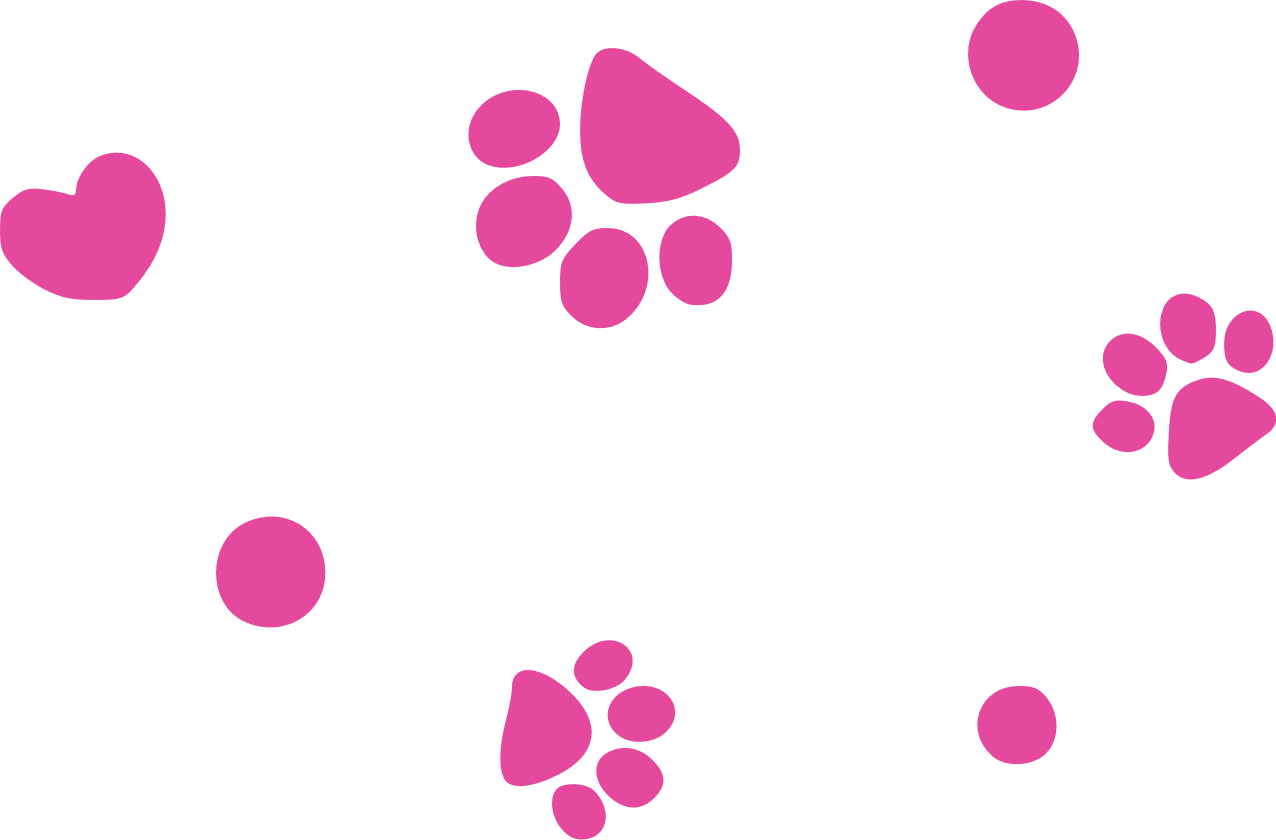 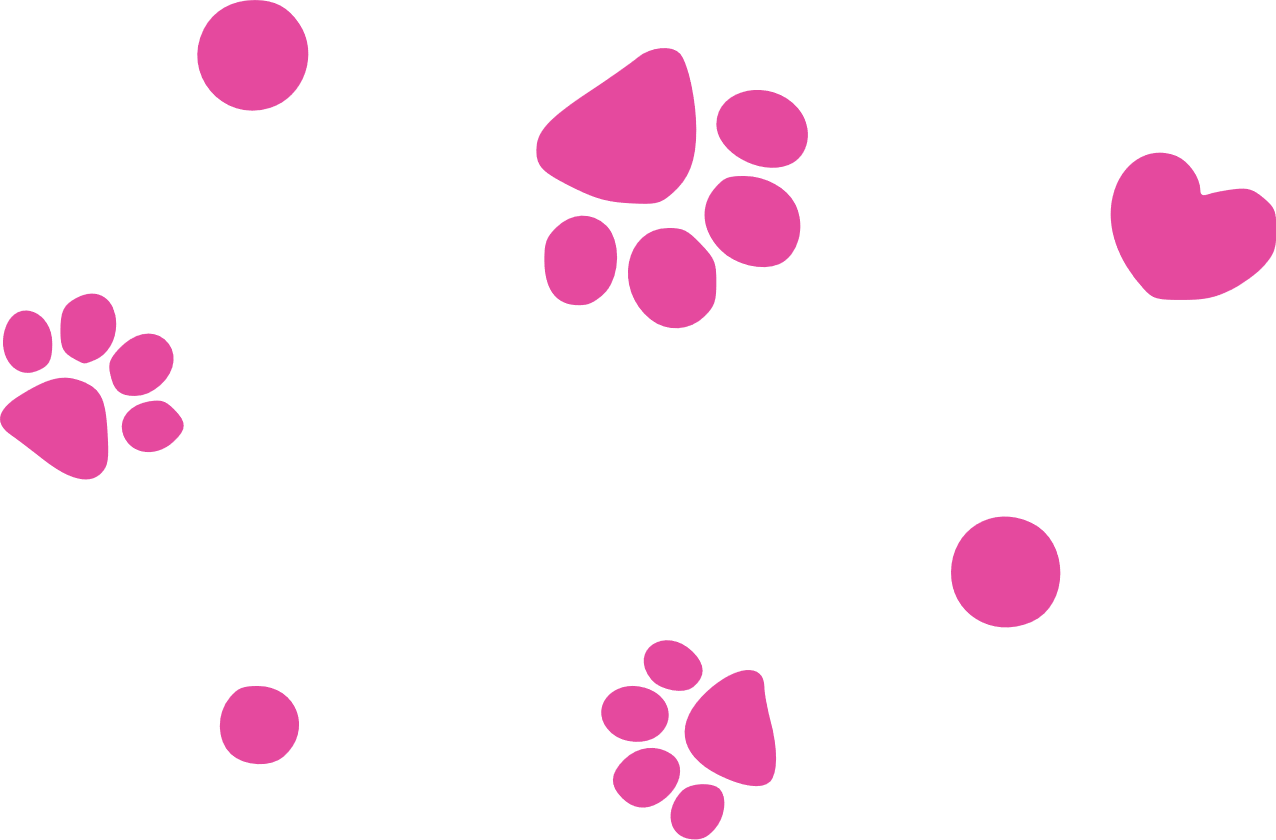 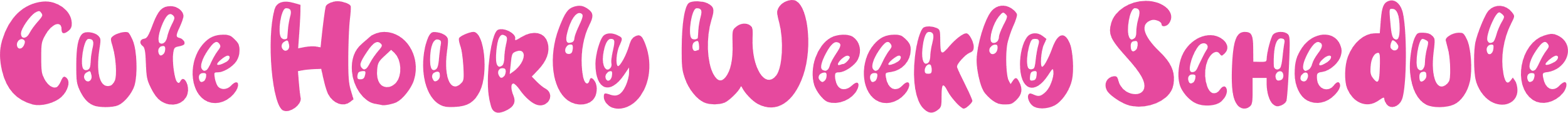 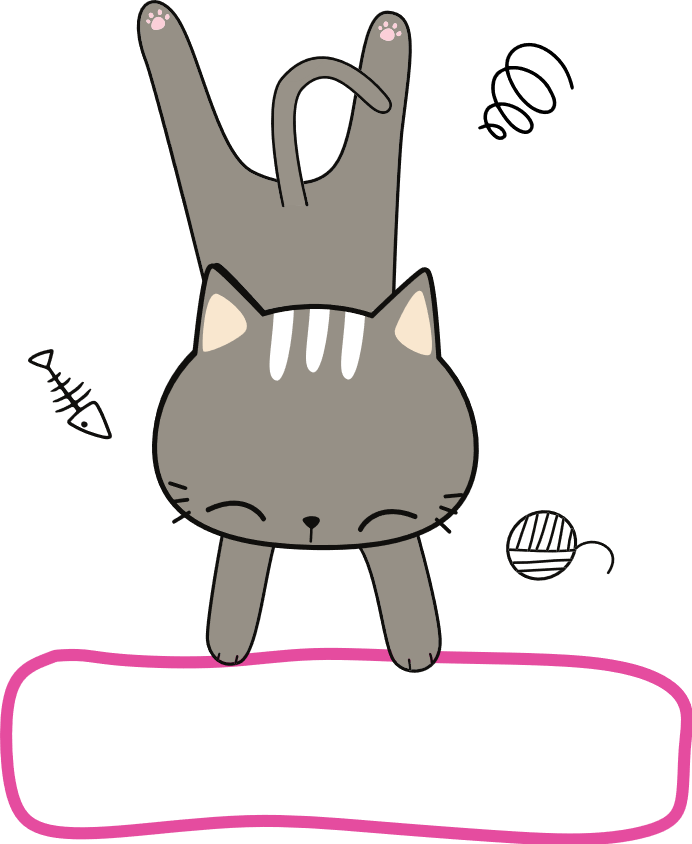 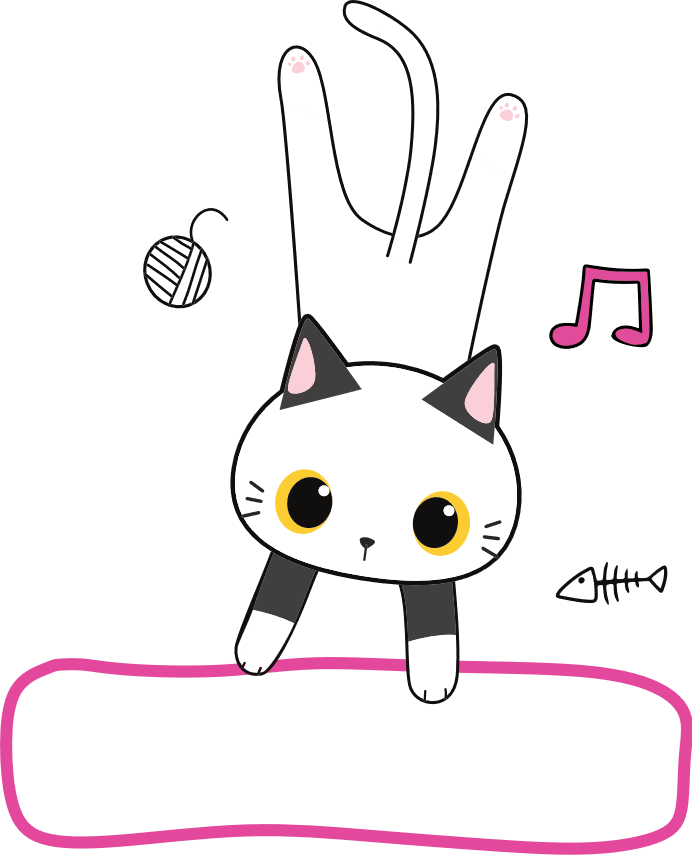 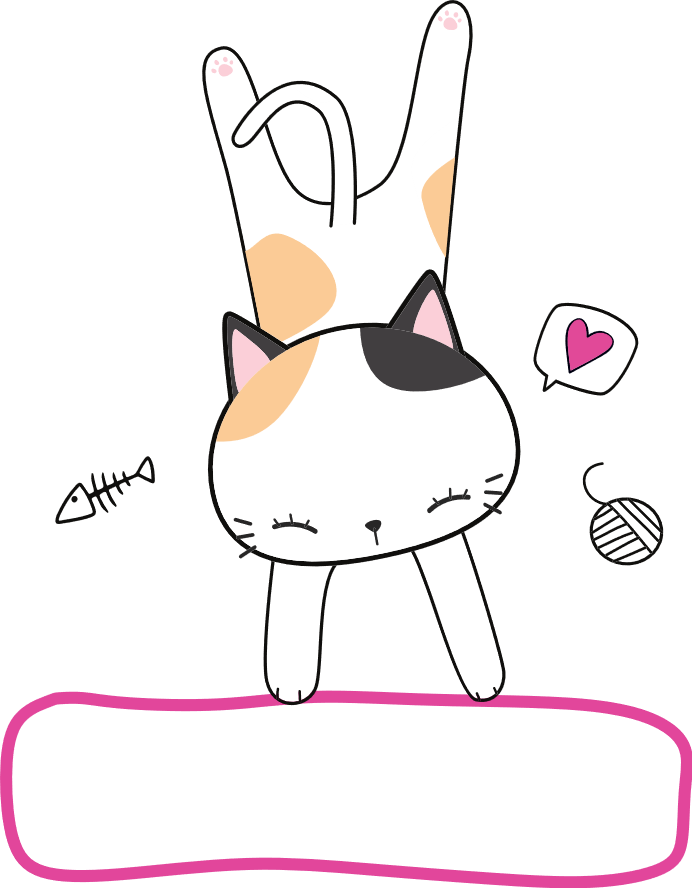 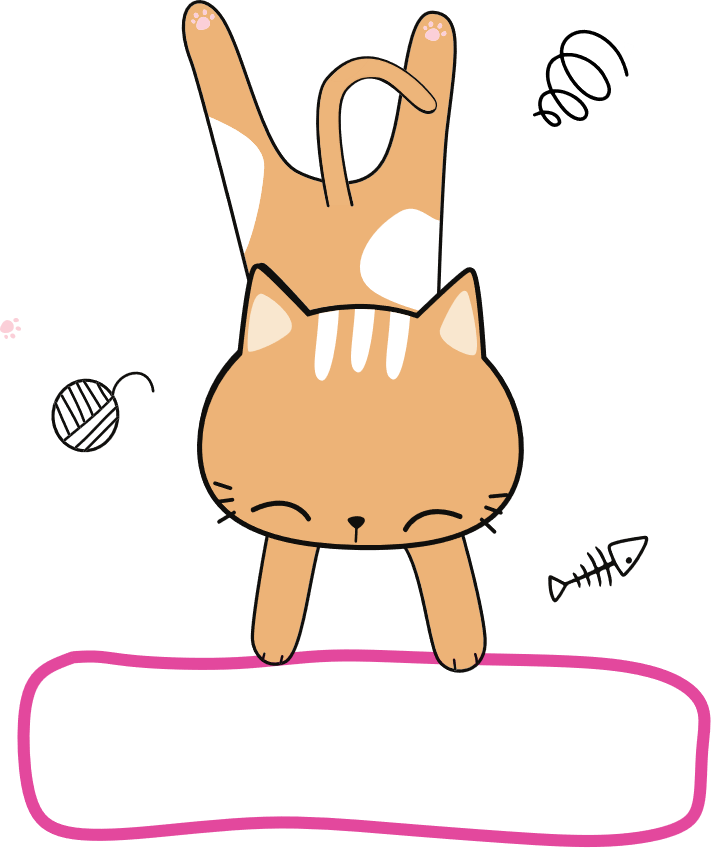 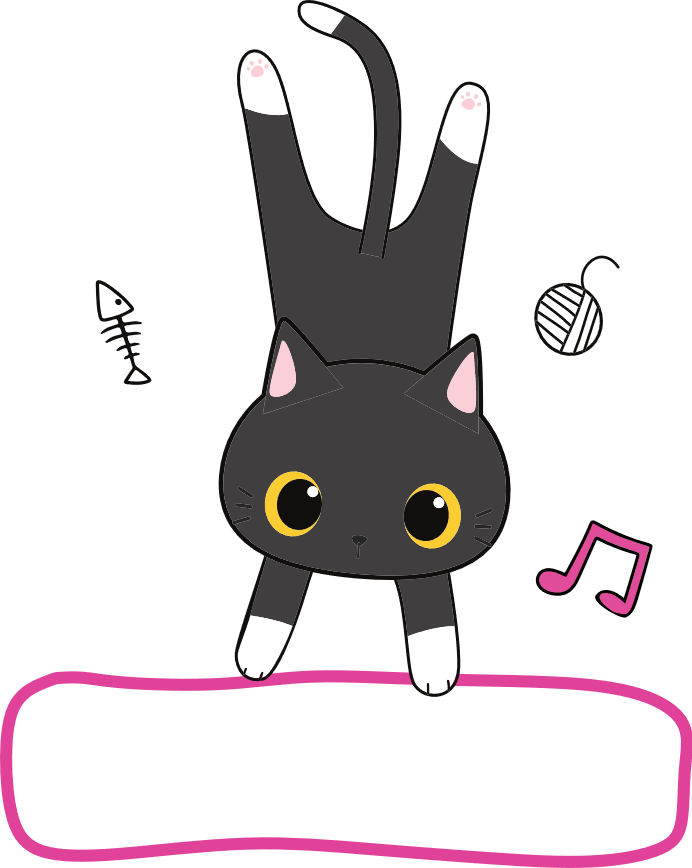 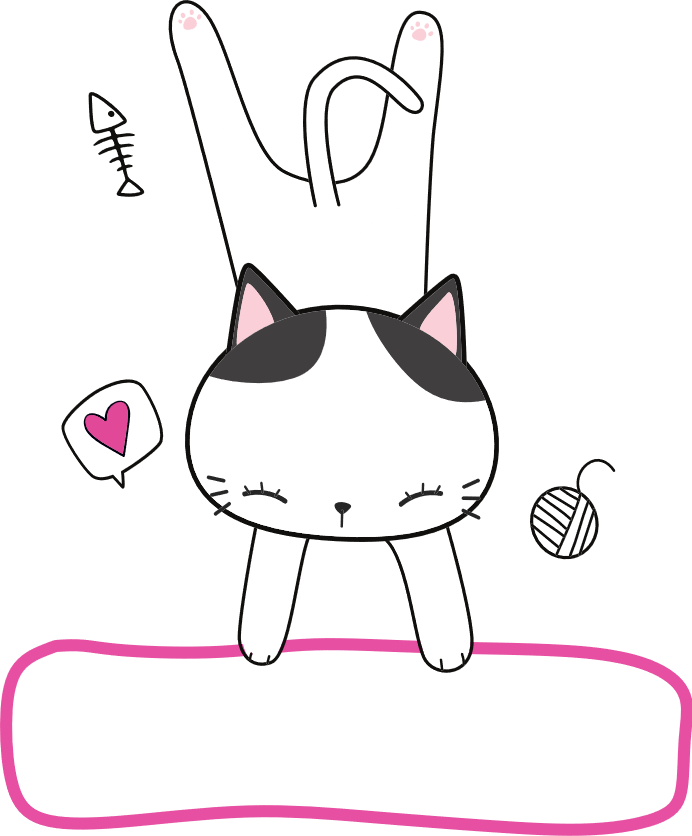 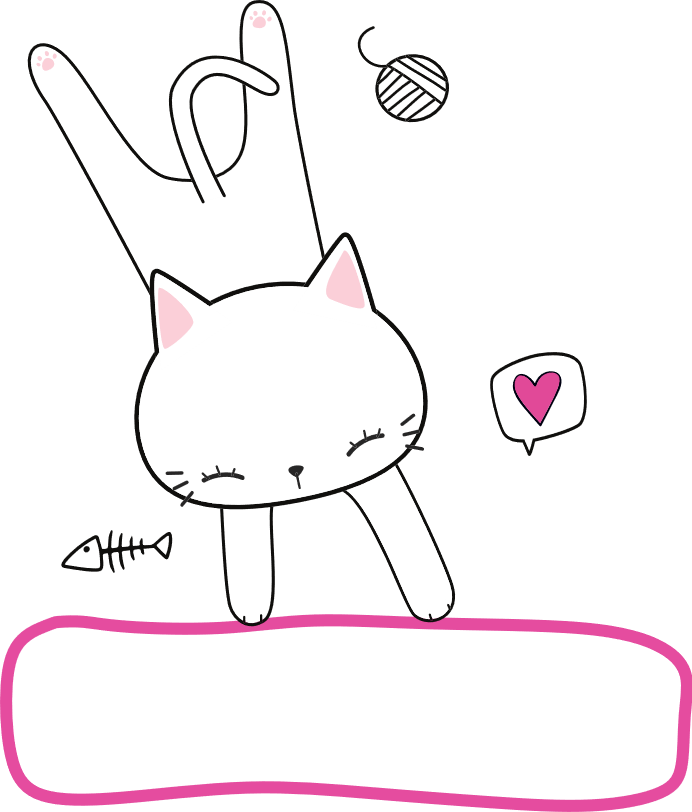 MONDAYTUESDAYWEDNESDAYTHURSDAYFRIDAYSATURDAYSUNDAY06:0007:00Get up08:00Breakfast09:00Clean up10:00Math11:00Grammar/Spelling12:00Writing13:00Lunch14:00History (online)15:00Piano lessons16:00Outdoor activities17:00Homework18:00Cartoons19:00Dinner20:00Bath © TemplateLab.com 21:00Go to bed © TemplateLab.com 22:00 © TemplateLab.com 23:00 © TemplateLab.com 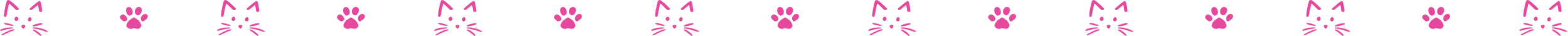  © TemplateLab.com  © TemplateLab.com 